ГУБЕРНАТОР СМОЛЕНСКОЙ ОБЛАСТИУКАЗот 8 июня 2015 г. N 39ОБ УТВЕРЖДЕНИИ ПОЛОЖЕНИЯ О ПОЧЕТНОМ ЗВАНИИСМОЛЕНСКОЙ ОБЛАСТИ "ПОЧЕТНЫЙ ГРАЖДАНИН СМОЛЕНСКОЙОБЛАСТИ - ЗАЩИТНИК ОТЕЧЕСТВА"В соответствии с областным законом "О наградах и почетных званиях Смоленской области" постановляю:Утвердить прилагаемое Положение о почетном звании Смоленской области "Почетный гражданин Смоленской области - защитник Отечества".Временно исполняющий обязанностиГубернатораСмоленской областиА.В.ОСТРОВСКИЙУтвержденоуказомГубернатораСмоленской областиот 08.06.2015 N 39ПОЛОЖЕНИЕО ПОЧЕТНОМ ЗВАНИИ СМОЛЕНСКОЙ ОБЛАСТИ "ПОЧЕТНЫЙ ГРАЖДАНИНСМОЛЕНСКОЙ ОБЛАСТИ - ЗАЩИТНИК ОТЕЧЕСТВА"1. Почетное звание Смоленской области "Почетный гражданин Смоленской области - защитник Отечества" (далее также - Почетное звание) присваивается участникам Великой Отечественной войны и инвалидам Великой Отечественной войны, постоянно проживающим на территории Смоленской области (далее - граждане).2. Ходатайства о присвоении почетного звания Смоленской области "Почетный гражданин Смоленской области - защитник Отечества" (далее также - ходатайства) возбуждаются органами местного самоуправления муниципальных образований Смоленской области по месту жительства гражданина.Ходатайства составляются по форме согласно приложению N 1 к настоящему Положению.3. К ходатайству прилагаются следующие документы:1) копия паспорта гражданина с отметкой о регистрации по месту жительства (копии иных документов, подтверждающих личность и место жительства гражданина);2) копия соответствующего удостоверения;3) копия страхового свидетельства обязательного пенсионного страхования;4) копия свидетельства о постановке на учет физического лица в налоговом органе (при наличии).Копии документов заверяются подписью руководителя органа местного самоуправления муниципального образования Смоленской области, возбудившего ходатайство, и печатью данного органа.4. Ходатайства на бумажном и электронном носителях с приложенными к ним документами направляются органами местного самоуправления муниципальных образований Смоленской области непосредственно в уполномоченный орган исполнительной власти Смоленской области по вопросам награждения наградами Смоленской области и присвоения почетных званий Смоленской области (далее - уполномоченный орган по вопросам награждения наградами и присвоения почетных званий).5. В случае если документ, указанный в подпункте 2 пункта 3 настоящего Положения, не представлен органом местного самоуправления муниципального образования Смоленской области, возбудившим ходатайство, уполномоченный орган по вопросам награждения наградами и присвоения почетных званий в течение трех рабочих дней со дня поступления ходатайства направляет межведомственный запрос о предоставлении сведений, содержащихся в указанном документе, в орган исполнительной власти Смоленской области, осуществляющий исполнительно-распорядительные функции в сфере социального обслуживания граждан, в порядке, определенном федеральным законодательством, либо получает указанные сведения иными способами, не запрещенными федеральным законодательством.6. Ходатайства подлежат рассмотрению Губернатором Смоленской области в месячный срок со дня внесения ходатайства и прилагаемых к нему документов в уполномоченный орган по вопросам награждения наградами и присвоения почетных званий.7. Почетное звание присваивается на основании распоряжения Губернатора Смоленской области.Подготовку проекта указанного распоряжения осуществляет уполномоченный орган по вопросам награждения наградами и присвоения почетных званий.8. О результате рассмотрения ходатайства уведомляется орган местного самоуправления муниципального образования Смоленской области, возбудивший ходатайство.9. Гражданину, удостоенному Почетного звания, вручаются нагрудный знак "Почетный гражданин Смоленской области - защитник Отечества" (далее также - нагрудный знак), удостоверение "Почетный гражданин Смоленской области - защитник Отечества" (далее также - удостоверение) и единовременное денежное вознаграждение в размере пяти тысяч рублей.Единовременное денежное вознаграждение выплачивается за счет средств областного бюджета через уполномоченный орган по вопросам награждения наградами и присвоения почетных званий.10. Удостоверение подписывается Губернатором Смоленской области, подпись которого заверяется гербовой печатью Администрации Смоленской области.11. Нагрудный знак, удостоверение и единовременное денежное вознаграждение вручаются Губернатором Смоленской области.При невозможности вручения нагрудного знака, удостоверения и единовременного денежного вознаграждения Губернатором Смоленской области нагрудный знак, удостоверение и единовременное денежное вознаграждение вручаются награждаемому гражданину иным лицом по поручению Губернатора Смоленской области.Нагрудный знак, удостоверение и единовременное денежное вознаграждение вручаются награждаемому гражданину лично в обстановке торжественности и гласности.При наличии уважительной причины, по которой невозможно личное присутствие награждаемого гражданина, нагрудный знак, удостоверение и единовременное денежное вознаграждение могут быть переданы его представителю.12. Распоряжения Губернатора Смоленской области о присвоении Почетного звания подлежат официальному опубликованию.13. Оформление удостоверений и регистрацию граждан, удостоенных Почетного звания, осуществляет уполномоченный орган по вопросам награждения наградами и присвоения почетных званий.14. Изготовление нагрудных знаков, бланков удостоверений, образцы которых установлены приложениями N 2 и 3 к настоящему Положению, их учет и хранение осуществляются уполномоченным органом по вопросам награждения наградами и присвоения почетных званий.15. Фамилии, имена и отчества граждан, удостоенных Почетного звания, вносятся в Книгу Почета Смоленской области в хронологическом порядке.16. Нагрудный знак носится на левой стороне груди и располагается ниже государственных наград Российской Федерации.Приложение N 1к Положениюо почетном званииСмоленской области"Почетный гражданинСмоленской области- защитник Отечества"Форма                                                 Губернатору                                                 Смоленской области                                                 __________________________                                                    (инициалы и фамилия)                                ХОДАТАЙСТВО             о присвоении почетного звания Смоленской области       "Почетный гражданин Смоленской области - защитник Отечества"___________________________________________________________________________            (полное наименование органа местного самоуправления              муниципального образования Смоленской области)___________________________________________________________________________ходатайствует  о  присвоении  почетного звания Смоленской области "Почетныйгражданин Смоленской области - защитник Отечества":    1) участникам Великой Отечественной войны:    _______________________________________________________________________         (Ф.И.О. граждан, представляемых к присвоению Почетного звания)    ______________________________________________________________________;    2) инвалидам Великой Отечественной войны:    _______________________________________________________________________         (Ф.И.О. граждан, представляемых к присвоению Почетного звания)___________________________________________________________________.    Приложения: 1. __________________________________                2. __________________________________                3. __________________________________                4. __________________________________Руководитель органа местногосамоуправления муниципальногообразования Смоленской области     _____________   ________________________                                     (подпись)       (инициалы и фамилия)    М.П.Приложение N 2к Положениюо почетном званииСмоленской области"Почетный гражданинСмоленской области- защитник Отечества"Образец нагрудного знака "Почетный гражданинСмоленской области - защитник Отечества"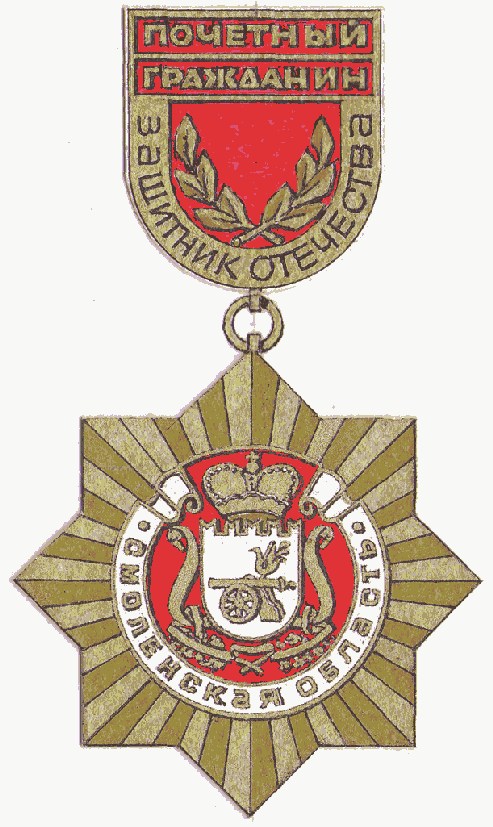 Описание нагрудного знака "Почетный гражданинСмоленской области - защитник Отечества"Нагрудный знак изготавливается из мельхиора с золочением.Нагрудный знак состоит из основы, представляющей собой пластину в форме объемной восьмиконечной звезды желтого цвета диаметром 34 мм, и колодки размерами 18 x 20 мм, соединенных между собой при помощи золоченого ушка и кольца.На лицевой стороне основы нагрудного знака в центре звезды размещается накладное рельефное изображение герба Смоленской области. Изображение герба Смоленской области обрамляется белой лентой с рельефной надписью желтого цвета: "Смоленская область".На колодке нагрудного знака на фоне основного цвета флага Смоленской области в две строки располагается рельефная надпись желтого цвета: "Почетный гражданин". Нижняя часть колодки обрамляется рельефной надписью черного цвета в одну строку: "Защитник Отечества". Внутри колодки располагается рельефное изображение двух лавровых ветвей.На оборотной стороне колодки имеется булавочное крепление карабинного типа.Нагрудный знак помещается в пластмассовый прямоугольный футляр с округлыми краями размерами 85 x 110 мм с напылением типа "флок" вишневого цвета. Основание футляра по периметру имеет ребра жесткости.С лицевой стороны основание футляра закрывается съемной прозрачной пластмассовой крышкой, имеющей выпуклость, повторяющую контур нагрудного знака.Приложение N 3к Положениюо почетном званииСмоленской области"Почетный гражданинСмоленской области- защитник Отечества"Образец удостоверения "Почетный гражданинСмоленской области - защитник Отечества"┌──────────────────────────────────────┬─────────────────────────────────────────┐│                                      │                                         ││                                      │                                         ││                                      │                                         ││                                      │                  Герб                   ││                                      │                                         ││                                      │                                         ││                                      │           Смоленская область            ││                                      │                                         ││                                      │              УДОСТОВЕРЕНИЕ              ││                                      │                                         ││                                      │                                         ││                                      │                                         │└──────────────────────────────────────┴─────────────────────────────────────────┘┌──────────────────────────────────────┬─────────────────────────────────────────┐│                                      │                                         ││                                      │                Присвоено                ││      УДОСТОВЕРЕНИЕ N __________      │   почетное звание Смоленской области    ││                                      │                                         ││                                      │           "ПОЧЕТНЫЙ ГРАЖДАНИН           ││   _______________________________    │          СМОЛЕНСКОЙ ОБЛАСТИ -           ││              (фамилия)               │           ЗАЩИТНИК ОТЕЧЕСТВА"           ││                                      │                                         ││   _______________________________    │ Губернатор                              ││                (имя)                 │ Смоленской области _________ __________ ││                                      │ М.П.               (подпись) (инициалы  ││   _______________________________    │                              и фамилия) ││              (отчество)              │                                         ││                                      │        Распоряжение Губернатора         ││                                      │           Смоленской области            ││                                      │                                         ││                                      │ от "___" __________ ____ г. N ________  ││                                      │                                         │└──────────────────────────────────────┴─────────────────────────────────────────┘Описание удостоверения "Почетный гражданинСмоленской области - защитник Отечества"Бланк удостоверения представляет собой двухстраничную книжку из бумаги, складывающуюся пополам.Размеры сложенного бланка удостоверения - 92 x 75 мм.На внешней стороне удостоверения вверху располагается изображение герба Смоленской области, под ним - надпись: "Смоленская область", ниже - надпись: "УДОСТОВЕРЕНИЕ". На внешнюю сторону удостоверения нанесена защитная сетка бледно-розового цвета, надписи выполнены красным цветом.На левой странице внутреннего разворота удостоверения в центре размещается фоновое изображение нагрудного знака, поверх которого вверху располагается надпись: "УДОСТОВЕРЕНИЕ N ____", под ней вписываются от руки фамилия, имя и отчество гражданина, удостоенного Почетного звания.На правой странице внутреннего разворота удостоверения вверху в две строки располагается надпись: "Присвоено почетное звание Смоленской области", ниже в три строки - надпись прописными буквами черного цвета: "ПОЧЕТНЫЙ ГРАЖДАНИН СМОЛЕНСКОЙ ОБЛАСТИ - ЗАЩИТНИК ОТЕЧЕСТВА".Ниже слева располагается надпись: "Губернатор Смоленской области", справа - место для подписи Губернатора Смоленской области с указанием его инициалов и фамилии.Подпись Губернатора Смоленской области заверяется гербовой печатью Администрации Смоленской области.Ниже располагается надпись: "Распоряжение Губернатора Смоленской области от "___" __________ ____ г. N ____".